Name _____________________________What tool helps people measure how long things are?________. On which page did you find the answer? _______What is a measuring stick that is 1 yard long? ________. On which page did you find the answer? _______What do we call a measure of 36 inches or 3 feet?________. On which page did you find the answer? _______What measure equals 1/12 of a foot?________. On which page did you find the answer? _______Bonus: A while ago, I read a story called “How Big Is a Foot?” by Rolf Myller. It was about a king who had a hard time making a bed for his wife. If you can’t remember, please ask mom or dad to look it up on line.What are some things from “How Big is a Foot?” that were explained again in “How Long Is It?”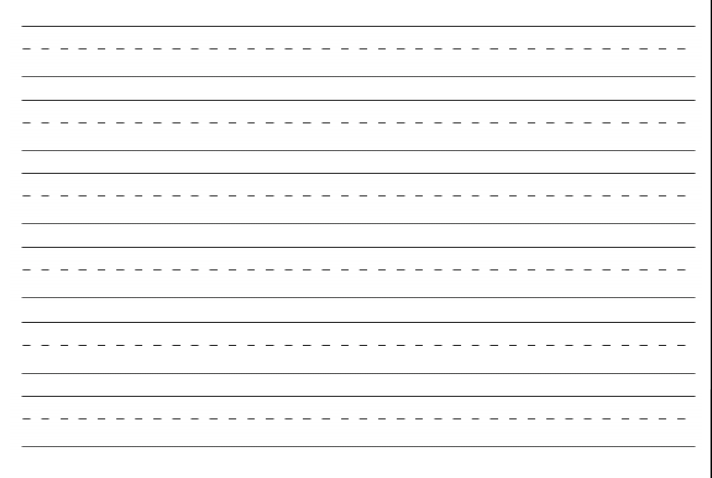 